.STEP, SWIVEL, TOUCH, SWIVEL, COASTER STEP, STEP ¼ TURN, CROSSPush right hips forward (12:00) and put right hand at back of head (Marilyn Monroe pose)SIDE, CROSS, ¼ TURN, STEP FORWARD, ROCK, RECOVER, COASTER STEPROCK, RECOVER, SHUFFLE ½ TURN, ROCK, RECOVER & STEP, WALK RIGHT, WALK LEFTFLICK, CROSS ROCK STEP, SIDE SHUFFLE ¼ TURN, STEP, PIVOT, STEPWhen you do the flick on count 1, put your right and left hands in the air above your headREPEATMy Boy Lollipop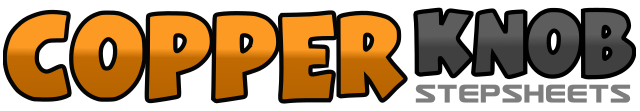 .......Count:32Wall:4Level:Improver.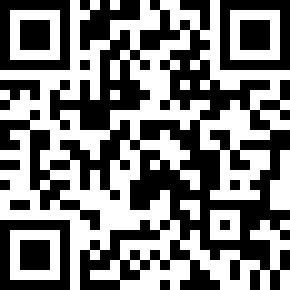 Choreographer:Roy Verdonk (NL) & Wil Bos (NL)Roy Verdonk (NL) & Wil Bos (NL)Roy Verdonk (NL) & Wil Bos (NL)Roy Verdonk (NL) & Wil Bos (NL)Roy Verdonk (NL) & Wil Bos (NL).Music:My Boy Lollipop - Millie SmallMy Boy Lollipop - Millie SmallMy Boy Lollipop - Millie SmallMy Boy Lollipop - Millie SmallMy Boy Lollipop - Millie Small........1-2Step right forward, swivel right heel ¼ turn left and tap left foot behind right3Swivel right heel ¼ turn right, step left in place (12:00)4&5Step right back, step left next to right, step right forward6-7-8Step left forward, turn ¼ turn right (weight to right), cross left in front of right (3:00)1-2&3-4Step right to right side, cross left behind right, turn ¼ turn right and step right forward, step left forward, step right forward5-6Rock left forward, recover to right7&8Step left back, step right next to left, step left forward1-2Rock right forward, recover to left3&4Turn ¼ turn right and step right to right side, step left next to right, ¼ turn right and step right forward5-6Rock forward on left, recover to right&7-8Step left next to right, step right forward, step left forward1-2-3Flick right diagonally back to right diagonal, rock right across left, recover to left4&5Step right to right side, step left next to right, turn ¼ turn right and step right forward6-7-8Step left forward, turn ½ turn right (weight to right), step left forward